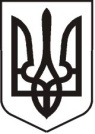 У К Р А Ї Н АЛ У Г А Н С Ь К А    О Б Л А С Т ЬП О П А С Н Я Н С Ь К А    М І С Ь К А    Р А Д АШ О С Т О Г О   С К Л И К А Н Н ЯРОЗПОРЯДЖЕННЯміського голови12 липня 2019 року                                  м. Попасна                                                    №02-02/148                         Про   проект порядку денного та регламенту роботи засідання виконавчого комітетуПопаснянської міської ради у липні 2019 року          Керуючись п.20 ч.4 ст.42, ст. 53 Закону України «Про місцеве самоврядування в Україні», розглянувши надані заступниками міського голови та відділами виконкому міської ради пропозиції: Включити до проекту порядку денного засідання виконавчого комітету наступні питання:  Про розгляд звіту  про виконання місцевого бюджету міста Попасна за 1 півріччя 2019 року.    Інформація: Омельченко Я.С. – начальника фінансово-господарського відділу –                                                             головного бухгалтера                                                      Про  виконання Плану соціально-економічного  розвитку м. Попасна за 1 півріччя  2019 року.Інформація: Кандаурової Т.В. – спеціаліста  відділу житлово-комунального                                       господарства, архітектури, містобудування та землеустроюПро  підсумки роботи за  І півріччя 2019  року щодо розгляду  звернень громадян у  виконавчому комітеті Попаснянської  міської ради. Інформація: Степанової В.М. – начальника загального відділуПро  підготовку  та проведення   Дня міста.Інформація: Гапотченко І.В. – заступника міського головиПро визначення величини опосередкованої вартості наймання (оренди) житла на одну особу  по м. Попасна за II квартал 2019 року.            Інформація: Кучеренка К.Ю. - головного спеціаліста відділу житлово-комунального                                                господарства, архітектури, містобудування та землеустрою Про розміщення пересувної тимчасової споруди по вул.Первомайська, біля буд. 61 ФОП Чекановим І.В.Інформація: Кучеренка К.Ю. - головного спеціаліста  відділу житлово-комунального                                       господарства, архітектури, містобудування та землеустроюПро розміщення пересувної тимчасової споруди по пл. Миру, біля буд. 3               ФОП Чекановим І.В.Інформація: Кучеренка К.Ю. - головного спеціаліста  відділу житлово-комунального                                       господарства, архітектури, містобудування та землеустроюПро затвердження комплексної схеми розміщення тимчасових споруд для провадження підприємницької діяльності та архітектурні типи в межах вулиці Суворова міста Попасна.Інформація: Кандаурової Т.В. – спеціаліста  відділу житлово-комунального                                       господарства, архітектури, містобудування та землеустроюПро  присвоєння поштової адреси житловому будинку, що  знаходиться у м. Попасна по вул.  Потьомкіна.Інформація: Кандаурової Т.В. – спеціаліста  відділу житлово-комунального                                       господарства, архітектури, містобудування та землеустрою   Регламент засідання виконкому:          Для інформації – до 10 хвилин          Для виступів     – до 5 хвилин          Перерву зробити через 1,5 години засідання на 10 хвилинЗасідання виконавчого комітету провести 18 липня 2019 року о 10.00 в адмінбудівлі міської ради. Міський голова                                                                              Ю.І.Онищенко        Кулік  2 07 02